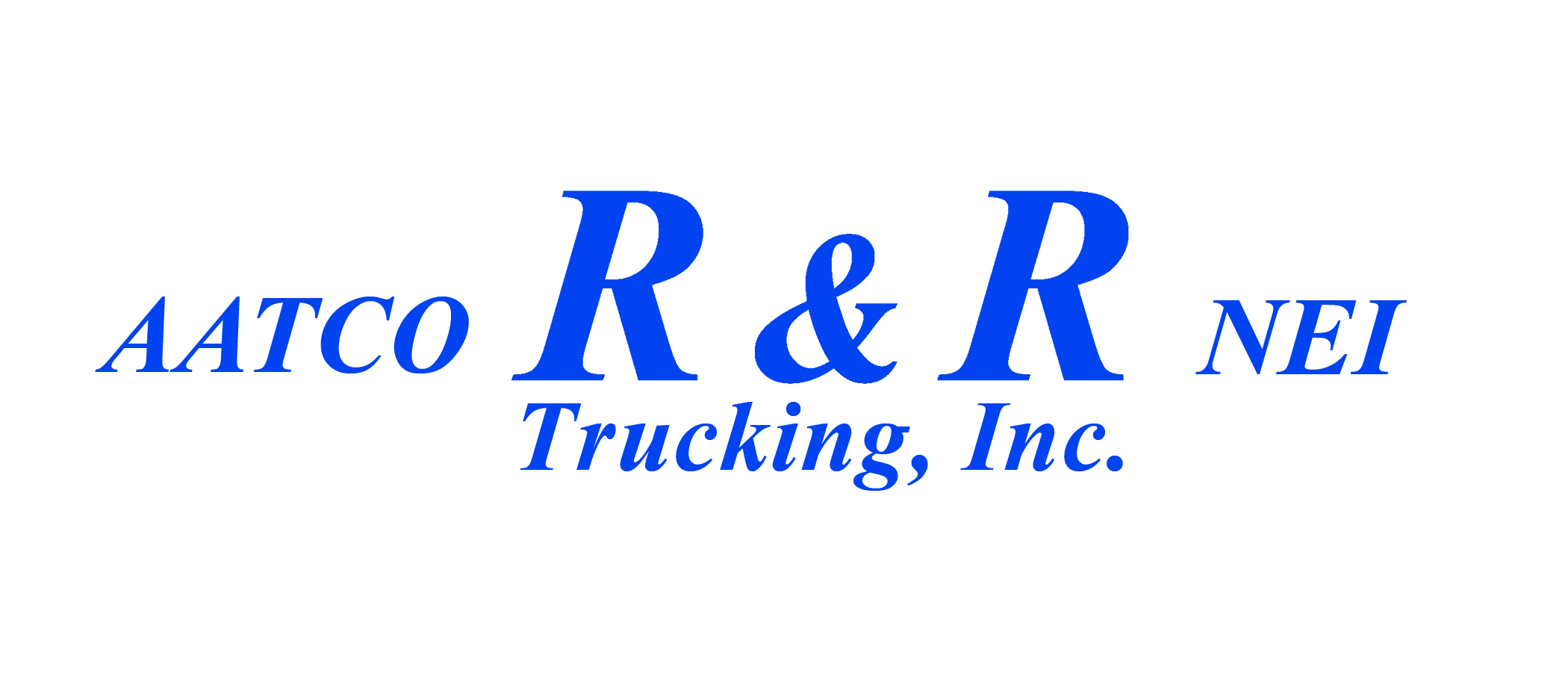 Crane TerminalCrane, Indiana812-636-4328Hours 06:00 – 16:00 M-F* EASTERN TIME*Crane personnel are available 24 hours a day in the event of an emergency by contacting Joplin dispatch. Upon arrival, drop all empty trailers inside fenced area to allow for DOT inspection and necessary repairs.  We must insist on this, as part of our ongoing effort to upgrade equipment and minimize downtime on the road.  DO NOT DROP ON READY LINE.All dispatch ready empty trailers are parked outside the fenced area with a green tag attached.  Trailers being held will have a red tag displaying the assigned work order number or truck number.  (Kindly return tags to box outside terminal door.)As with all terminal locations, loads that carry a DD 1907 may not stop, or drop, at anytime without prior, emergency authorization.When locked, your company key will unlock terminal door.  A spare key is left on ledge above door, please return it.  Any equipment you may need should be found in the drom box next to the office.  Simply fill out the “Equipment Sign Out” sheet provided and drop a copy in the office.When you repower a load off the Crane yard, the bills will be in the office above the air conditioner in the box.When dropping safe haven loads at NWSC (Crane’s military facility), you are required to enter via Gate 4. (IN 558 dead ends at this gate.)  Military guards will direct you to the correct safe haven for parking your trailer.  Before leaving, put at least 2 copies of the bills (including the DD1907 and any other load paperwork) in trailers left side placard holder in zip lock bag, and chock the wheels.